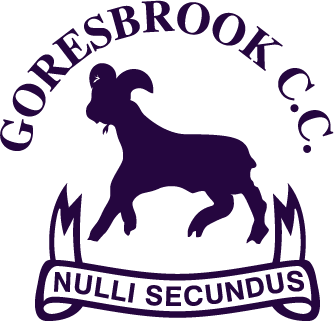 Fantasy Premier League:£10 Entry. Log in to https://fantasy.premierleague.com/ & create your team. Enter Goresbrook CC league with the code 814279-239325  Winnings split as follows; 1st – 40% of total pot 2nd – 20% of total pot 3rd – 10% of total potThe remaining 30% will be donated to GCC (By entering this league you are agreeing to pay the £10 entry)Premier League Picks:£5 Entry. Pick a Premier League team to win each week (We use each Gameweek on Fantasy Premier League)If that team wins you progress to the next Gameweek (If they Draw or Lose you are OUT!) You cannot select the same team twice, you can only select the same team again after all 20 Premier League teams have been selected. Deadlines to give your selections are as follows; Saturday 12.30pm is the first fixture of the weekend – Deadline 11.30am that dayFriday 8.00pm is the first fixture of the weekend – Deadline 7.00pm that dayShould there be a different deadline the Facebook page will be updated and you will be advised. (Premier League Picks – Competition is the Facebook Group) If you miss the deadline you are out. It is your responsibility to ensure you have provided a team & that it is not a duplicate team. Score Predictor:FREE ENTRY until November 2016Browse to http://games.goresbrookcc.co.uk/ & register your email and activate your account. Predict the scores for the weekend’s games and answer the bonus questions.The winner at the end of October will receive £25 – a new league will be started after that.